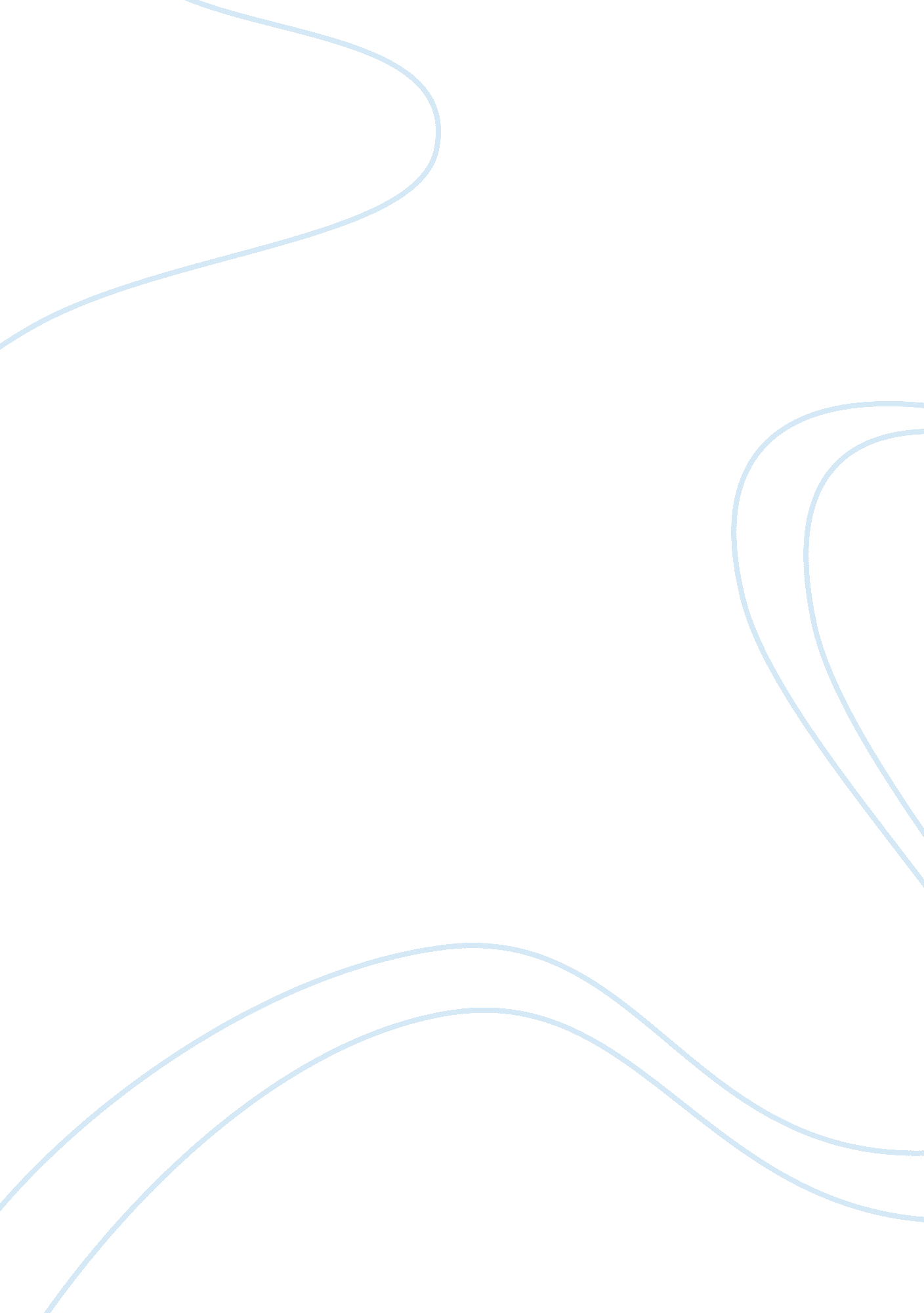 Different styles from autocratic to democratic commerce essayBusiness, Industries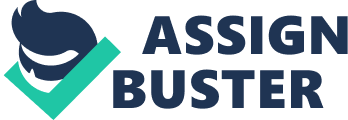 The difference between Leadership and Management is that Leadership decides on a way for the company in relation to its aims and actuating staff to accomplish the aims required and Management is about acquiring things done by organizing other people to make it. Manners of ManagementOver the old ages many companies have used different schemes and theories on how to run their companies. There are 3 manners of schemes which are chiefly Autocratic, Democratic & A ; Laissez-Faire. These 3 manners which were identified by experiments in 1939 by Kurt Lewin and his co-workers although the most commonly manners used today within companies are Autocratic & A ; Democratic. Each manner is alone to the manner they run their company, may it be a exclusive bargainer, Limited company or a Private company. Smaller companies i. e. exclusive bargainers tend to utilize the bossy manner while Limited companies tend to change but you will normally happen Private Plc. companies tend to utilize the Democratic attack. The logical thinking for this is exclusive bargainer tends to be a really little work force perchance even merely one individual so at that place would non be the demand for the democratic ways a good illustration of this would be a company called ‘ DBS ‘ which is a one adult male concern that works in the warming technology sector from Liverpool or ‘ Ian ‘ s Burger Bar ‘ chief street Widnes who merely employs a twosome of portion clip staff cooking Burgers and assorted other points. Depending on what sector the Ltd Company is in or how big it may be, you may happen that the bossy ways might non ever work within the construction as this tends excessively large of a function for 1 individual to maintain control off, illustrations of these in the cordial reception trade are 365 Solutions Ltd which runs as an bossy company, but yet you have precisely same manner of company called Phoenix Management Services Ltd which runs as a democratic company as they have a direction squad responsible for assorted undertakings i. . selling, fiscal, HR etc. Public limited companies tend to be democratic companies as they are larger companies with a board of managers that discuss the best manner to run the company after acquiring assorted sentiments and facts, a good illustration of this would be Coca Cola Plc. The individualistic manner is used in some companies but to use this manner you need to be able to swear your employees and guarantee that they are extremely skilled and experienced in their field. This manner of employee would normally hold more pride in their work and be given non necessitate to trust on changeless supervising for eg a adviser or an army general giving a bid to his military personnels to put up cantonment. However you could non utilize this manner should an employee feel insecure without a director being present, or if a director can non actuate their squad, or should they non be able to supply equal preparation or feedback for the employees which could be seen as consequence of the director non understanding their duties decently and trusting on the staff to be able to acquire them through the undertaking. Every company is set up otherwise depending on its demands and wants from its clients. As any administration grows, specialist persons or groups appear. These have to be managed efficaciously, so farther beds of direction are perchance required. Each section develops its ain beds of authorization. There can be specialism within each section, necessitating more co-ordination. Whilst increasing specialization which frequently leads to more beds of direction. LeadershipsAs a leader you ‘ re expected to do determinations which will impact their concern. It ‘ s their occupation to do determinations that are in the best involvement of the whole organisation. They must see what they believe to be for the good of many, non merely of a few. This is a monolithic duty and really frequently people do n’t appreciate or understand your attempts. In some occasions, some people get angry with the leader merely because of the determinations they have had to do as this might impact them which is normally the minority. A The democratic manner leader involves the people involved to help in the decision-making, although the procedure for the concluding determination may change from the leader holding a concluding say to them easing treatment within the group. Making determinations in a democratic manner can normally be good thought of by employees, even more so if they have had experience of the bossy ways in a old function. There are besides downsides to holding a democratic attack which could be that seeking to do determinations may be harder as there can frequently be a broad scope of sentiments and sometimes no clear reply can be made unlike an bossy leader who will do the determinations without discoursing it with others. The bossy manner can be utile when there is no demand for input from other squad members, where the determination would non alter as a consequence of input, and where the squad morale would non be affected in the decision-making. These determinations can be effectual when it comes to short term steps as there can be no planning or input required. In Lewin ‘ s experiments, he found that this caused the most degree of discontent. ‘ In Lewin et Al ‘ s experiments, he discovered that the most effectual manner was Democratic. Excessive bossy manners led to revolution, whilst under a Laissez-faire attack, people were non coherent in their work and did non set in the energy that they did when being actively led. These experiments were really done with groups of kids, but were early in the modern epoch and were accordingly extremely influential ‘ . [ 1 ] A leader can besides be known as a trough that has to take a squad. Within many concerns, the leading influence will be dependent upon the type of power that the direction can exert over the employees within the company. Directors can utilize different manners of direction power to work with the administration which can assist to act upon the behavior or actions of others. Leaderships with PowerThere are Five chief beginnings of power upon which the influence of the leader is based have been identified by ‘ French and Raven ‘ as wages power, coercive power, legitimate power, referent power and adept power. Leadership and power can be closely related as people tend to follow those who are more powerful. Peoples have a inclination to follow, the individual with power, but leaders may hold power for many different grounds. Some leaders can be powerful because they have the ability to give you what you what may it be a fillip or a wage rise. Others leaders can be powerful because they can disregard you, or delegate you undertakings you do n’t wish. Leaderships of this type of power have official power and their squads are improbable to be enthusiastic about their attack to leading, if these are all they rely on. In some occasions Leaderships may hold power because they ‘ re experts in their Fieldss, or because their squad members admire them which could take to a more productive work force. Peoples with this type of power do n’t needfully hold any formal leading functions, but they may act upon others efficaciously because of their accomplishments and personal qualities. Should a leading place comes available, they will most probably be the first to be considered for the function due to their people accomplishments as this could be the devisings of a happier and more productful environment. A theorist ‘ Herzberg ‘ looked at this and sometimes called this the ‘ two factor theory ‘ . Herzberg felt that satisfied employees would be more productive employees. These factors are known as the ‘ hygiene factors and incentives ‘ . The Hygiene factors are frequently referred to as ‘ dissatisfiers ‘ and these can be characteristics in the workplace that could do employees unhappy, such as an bossy working environment. Herzberg incentives which are sometimes known as ‘ satisfiers ‘ are countries of any workplace that give people occupation satisfaction. These can include the degree of duty of the occupation, a publicity or acknowledgment for attempt and public presentation. Herzberg believed that concerns ‘ needed to guarantee the hygiene factors were reduced to their lowest possible opportunities in order to enable motivated staff to hold their full consequence, nevertheless in these current economic sciences it is most likely felt that Herzberg theory is non required or used every bit much as people are thankful of employment through these difficult times and are more inclined to bring forth better criterions of end product therefore giving employers a better performing staff due to employee fright of unemployment. Directors Elton Mayo conducted experiments at the Hawthorne Plant in the USA during 1930 ‘ s which showed that employees were best motivated if they worked in squads and they were besides motivated if directors communicated and consulted with the more and took a greater involvement in their positions and well-being. Are People Natural Born Leaders? There is a uninterrupted argument about directors, if people are born to be a director or if can it be taught into people? Many believe that you are born with these qualities, as you need to hold the thrust and passion for consequences but besides know when to take a measure back and expression at the bigger image which could impact the concern on a whole, these are non things that can be taught to you through developing as you need have these natural qualities foremost to acquire to the leading phase. Peoples can be trained in certain countries but some people believe to acquire the right consequences you need to hold the cognition of your market but the accomplishments to accomplish this with your squad and no affair how much preparation people go through you can ne’er learn a individual people accomplishments which are priceless to doing a trough successful. For a director to be successful with their determination devising may it be bossy or democratic they need to hold the information to which they are doing the determination over. This can be collected in a figure of ways Quantitative/qualitative, internal/external, formal/informal, primary/secondary. Much of a director ‘ s work will affect the usage of informations and information, collected and stored internally or externally. Decisions sing the hereafter programs of the administration will integrate information about past public presentation, future market potency, industry and company statistics etc. , all of which will necessitate to be gathered, processed and analysed without this information a trough would merely be thinking. The informations would normally come in several signifiers of information depending on what information was required. 